Potpisom ove Prijavnice dajem svoju dobrovoljnu, izričitu i nedvosmislenu privolu na prikupljanje, obradu i korištenje osobnih podataka i fotografija od strane Organizatora „Ocjenjivanja i izložbe meda Krapinsko-zagorske županije“.Mjesto i datum:____________________________Ispunio i za točnost podataka odgovora prijavitelj:(potpis):___________________________________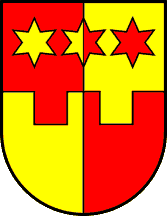 KRAPINSKO-ZAGORSKA ŽUPANIJAUpravni odjel za gospodarstvo, poljoprivredu, promet i komunalnu infrastrukturu PRIJAVNICAXVIII. OCJENJIVANJE I IZLOŽBA MEDAKRAPINSKO-ZAGORSKE ŽUPANIJEPREGRADA 2019.PODACI REDNI BROJ UZORKAUDRUGA PČELARAEVIDENCIJSKI BROJ PČELARAIME I PREZIME  PČELARAADRESA PREBIVALIŠTA PČELARAE- MAILBROJ TEL/MOB/FAXLOKACIJA PAŠNOG PODRUČJADEKLARIRANA VRSTA MEDADATUM VRCANJABROJ PČELINJIH ZAJEDNICA 